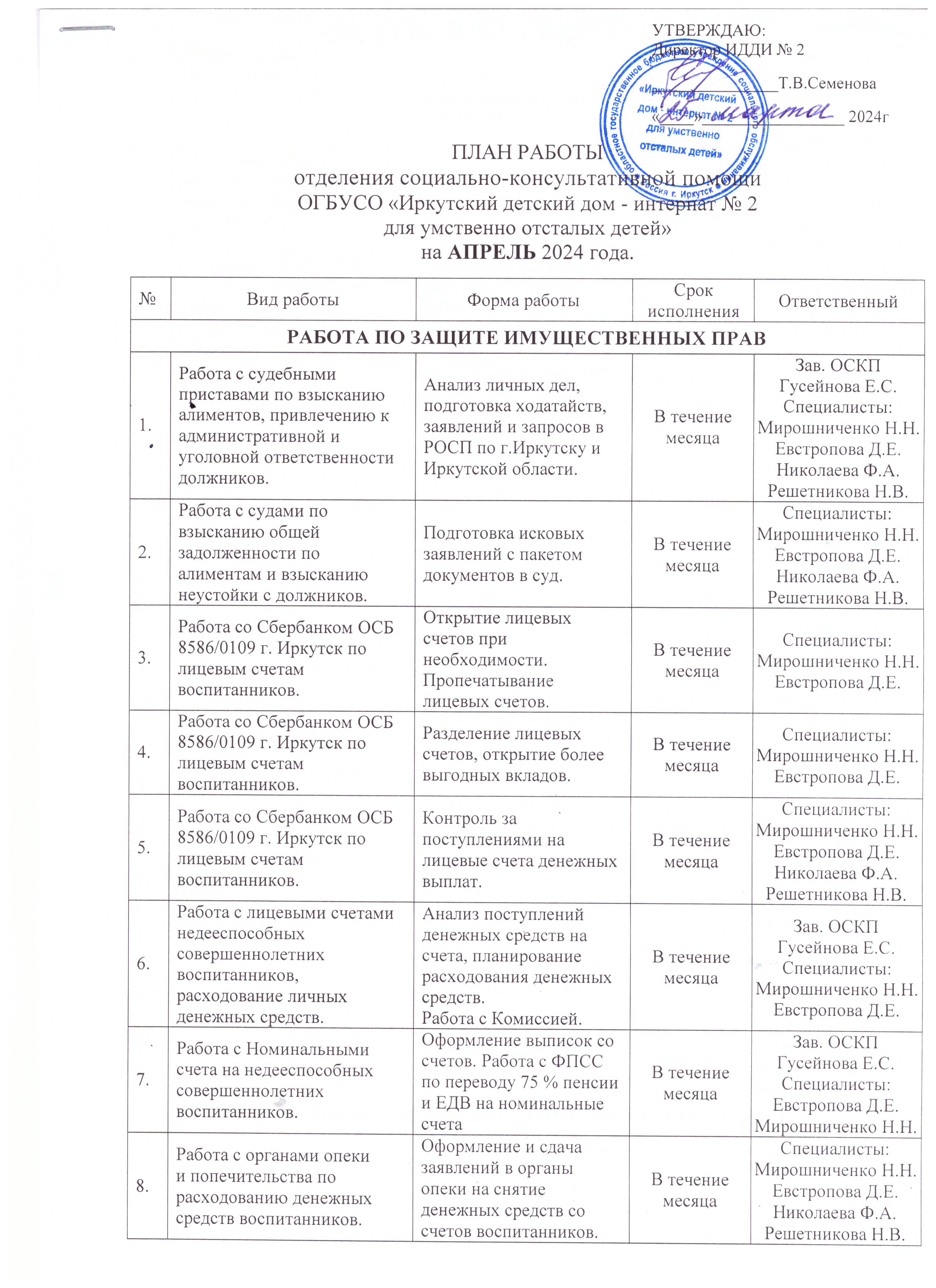 РАБОТА ПО ЗАЩИТЕ ЖИЛИЩНЫХ ПРАВРАБОТА ПО ЗАЩИТЕ ЖИЛИЩНЫХ ПРАВРАБОТА ПО ЗАЩИТЕ ЖИЛИЩНЫХ ПРАВРАБОТА ПО ЗАЩИТЕ ЖИЛИЩНЫХ ПРАВРАБОТА ПО ЗАЩИТЕ ЖИЛИЩНЫХ ПРАВРабота с судом по разделению счетовСбор документов, составление исковых заявлений.В течение месяца.Специалисты:Мирошниченко Н.Н.Евстропова Д.Е.Николаева Ф.А.Решетникова Н.В.Подготовка запросов в различные инстанции по защите жилищных прав воспитанников.по необходимостиВ течение месяцаСпециалисты:Мирошниченко Н.Н.Евстропова Д.Е.Николаева Ф.А.Решетникова Н.В.Подготовка запросов в различные инстанции по защите жилищных прав воспитанников.Подготовка запросов и сбор документов по работе в соответствии с Положением об отдельных вопросах защиты жилищных прав детей-сирот и детей, оставшихся без попечения родителей, в Иркутской области, Правительством Иркутской области от 31.01.2014г № 40-ппВ течение месяцаСпециалисты:Мирошниченко Н.Н.Евстропова Д.Е.Николаева Ф.А.Решетникова Н.В.Работа с судом по установлению юридического факта места жительства воспитанникам.Сбор документов, составление исковых заявлений.В течение месяца.Специалисты:Мирошниченко Н.Н.Евстропова Д.Е.Николаева Ф.А.Решетникова Н.В.Работа с управляющими компаниями по оплате за жилое помещение, в котором воспитанник имеет общую долевую собственность, работа по погашению задолженностиСбор документов,Работа с УК.Работа по разделенным счетамВ течение месяцаСпециалисты по социальной работе:Мирошниченко Н.Н.Евстропова Д.Е.Николаева Ф.А.Решетникова Н.В.Работа по оформлению субсидии на воспитанников, имеющих сохраненное жилье в г. ИркутскеКонсультирование, сбор документов, оформление субсидии, по необходимости.В течение месяца.Специалисты:Мирошниченко Н.Н.Евстропова Д.Е.Николаева Ф.А.Решетникова Н.В.Работа по задолженности в закрепленных жилых помещенияхСбор документов Работа с УК.В течение месяцаСпециалисты:Мирошниченко Н.Н.Евстропова Д.Е.Николаева Ф.А.Решетникова Н.В.Работа по вступлению в наследствоСбор документов, составление исковых заявлений.В течение месяца.Специалисты:Мирошниченко Н.Н.Евстропова Д.Е.Николаева Ф.А.Решетникова Н.В.РАБОТА ПО ЗАЩИТЕ ПРАВ И ИНТЕРЕСОВРАБОТА ПО ЗАЩИТЕ ПРАВ И ИНТЕРЕСОВРАБОТА ПО ЗАЩИТЕ ПРАВ И ИНТЕРЕСОВРАБОТА ПО ЗАЩИТЕ ПРАВ И ИНТЕРЕСОВРАБОТА ПО ЗАЩИТЕ ПРАВ И ИНТЕРЕСОВРабота с судом по признанию недееспособными воспитанников 2007 г.р. Представление интересов граждан в судебном заседании.В течение месяца.Зав. ОСКП Гусейнова Е.С.Специалисты:Николаева Ф.А.Евстропова Д.Е.Решетникова Н.В.Работа в Электронном социальном регистре населения (ЭСРН):-ведение личных дел, -оформление ИППСУВнесение сведений о воспитанниках в их электронные личные дела.В течение месяцаЗав. ОСКПГусейнова Е.С.Специалист по социальной работе:Евстропова Д.Е.Работа в Электронном социальном регистре населения (ЭСРН)Заполнение плановое и фактическое оказание услуг.В течение месяцаЗав. ОСКПГусейнова Е.С.Специалист по социальной работе:Евстропова Д.Е.Работа с отделением Фонда пенсионного и социального страхования России по Иркутской области(пенсионный фонд РФ)Подготовка заявлений о доставки пенсии на перечисление 75 %. Подготовка пакета документов в ОФПСС.В течение месяцаСпециалисты по социальной работе:Евстропова Д.Е.Мирошниченко Н.Н.Работа с отделением Фонда пенсионного и социального страхования России по Иркутской области (пенсионный фонд РФ)Оформление запросов о переводе пенсионных дел с других территорий вновь прибывших воспитанников.Получение справок о назначении пенсии, ЕДВ, льгот НСУ.В течение месяцаСпециалисты по социальной работе:Евстропова Д.Е.Мирошниченко Н.Н.Работа с отделением Фонда пенсионного и социального страхования России по Иркутской области (пенсионный фонд РФ)Оформление запросов о получении информации по материнскому капиталу.В течение месяцаСпециалисты:Мирошниченко Н.Н.Евстропова Д.Е.Николаева Ф.А.Решетникова Н.В.Работа с медиками по продлению инвалидности:- Дмитрий Д.- Дмитрий Б.Оформление, подготовка пакета документов для медиков на прохождение переосвидетельствования воспитанников в бюро МСЭВ течение месяцаСпециалисты по социальной работе:Мирошниченко Н.НРешетникова Н.В.Подготовка запросов для УФМС, сведения на родителей, родственников и воспитанников, через орган опеки и попечительства.Оформление запросов для УФМС и предоставление их в орган опеки и попечительства.В течение месяца.Специалисты:Мирошниченко Н.Н.Евстропова Д.Е.Николаева Ф.А.Решетникова Н.В.Работа с паспортным столом: - Николай В.- Руслан Ф.Оформление документов на получение паспорта по достижению 14-ти и 20-ти летнего возраста.Подготовка фотографии на паспорт В течение месяца.Специалисты по социальной работе:Евстропова Д.Е Мирошниченко Н.Н.Работа с управлением службы ЗАГС.Оформление запросов на получение свидетельства о смерти, справок и другое.В течение месяцаСпециалисты:Мирошниченко Н.Н.Евстропова Д.Е.Николаева Ф.А.Решетникова Н.В.Работа по получению: - протокола ВКОформление пакета документов для прохождения ВК совершеннолетним воспитанникам.В течение месяцаСпециалисты по социальной работе:Мирошниченко Н.Н.Евстропова Д.Е.Решетникова Н.В.Договора на предоставление социального обслуживания в стационарной форме.Оформление договора соц. обслуживания на совершеннолетних недееспособных подопечных совместно с органом опеки.В течение месяца.Зав. ОСКПГусейнова Е.С.Договора на предоставление социальных услуг в стационарной формеОформление договоров на предоставление социальных услуг несовершеннолетним, на основании повторно разработанных ИППСУ и на вновь поступивших воспитанников. По необходимостиЗав. ОСКПГусейнова Е.С.Работа с Министерством соц. развития, опеки и попечительства ИО подготовка и оформление личных дел для перевода по достижение 18 лет.Подготовка и оформление документов для перевода в ПНИВ течение месяцаЗав. ОСКПГусейнова Е.С.Специалист по социальной работе Николаева Ф.А.Работа с КЦСОН подготовка и оформление личных дел для признания нуждающимися.Подготовка и оформление документов, разработка ИППСУВ течение месяцаЗав. ОСКПГусейнова Е.С.Специалист по социальной работе Николаева Ф.А.Работа с опеками Иркутской области и г.Иркутску по розыску и выяснению намерений родственников о принятии на воспитания в семью.Анализ личных дел, подготовка запросов в опеки.В течение месяцаСпециалисты: Мирошниченко Н.Н.Евстропова Д.Е.Николаева Ф.А.Решетникова Н.В.Организация приема детей-сирот, и детей оставшихся без попечения родителей в учреждение.Прием документов по журналу учета приема документов при поступлении в учреждение, прием личного дела несовершеннолетнего.При поступленииЗав. ОСКПГусейнова Е.С.Специалисты: Мирошниченко Н.Н.Евстропова Д.Е.Николаева Ф.АРешетникова Н.В.Изучение личных дел воспитанников социально-правового направления вновь прибывших.Проведение первичной диагностики социального статусаПри поступленииСпециалисты: Мирошниченко Н.Н.Евстропова Д.Е.Николаева Ф.А.Решетникова Н.В.Работа с личными делами воспитанников. Анализ личных дел, формирование в соответствии с Постановлением Правительства от 18.05.2009г № 423В течение месяцаи при поступлении в учреждение.Зав. ОСКПГусейнова Е.С.Специалисты: Мирошниченко Н.Н.Евстропова Д.Е.Николаева Ф.А.Решетникова Н.В.Предоставление в опеку сведений для внесения дополнений, изменений в анкеты, региональный банк данных.Предоставление дополнений, изменений, фото, ежемесячный мониторинг по выбывшим.В течение месяцаЗав. ОСКПГусейнова Е.С.Специалисты: Мирошниченко Н.Н.Евстропова Д.Е.Николаева Ф.А.Решетникова Н.В.ИНФОРМАЦИОННО-КОНСУЛЬТАТИВНАЯ ДЕЯТЕЛЬНОСТЬИНФОРМАЦИОННО-КОНСУЛЬТАТИВНАЯ ДЕЯТЕЛЬНОСТЬИНФОРМАЦИОННО-КОНСУЛЬТАТИВНАЯ ДЕЯТЕЛЬНОСТЬИНФОРМАЦИОННО-КОНСУЛЬТАТИВНАЯ ДЕЯТЕЛЬНОСТЬИНФОРМАЦИОННО-КОНСУЛЬТАТИВНАЯ ДЕЯТЕЛЬНОСТЬИнформационная работаРазмещение и предоставление информации, отзывов, голосование на официальном сайте bus.gov.ru.В течение месяцаЗав. ОСКПГусейнова Е.С.Специалисты: Мирошниченко Н.Н.Евстропова Д.Е.Николаева Ф.А.Решетникова Н.В.Информационная работа Размещение информации о работе отделения СКП на сайте учреждения.до 29.04.2024Специалист по социальной работеЕвстропова Д.Е.Консультативная работаКонсультация родителей и опекунов по социально-правовым вопросам.по запросуЗав. ОСКПГусейнова Е.С.КОНТРОЛЬНО-АНАЛИТИЧЕСКАЯ ДЕЯТЕЛЬНОСТЬКОНТРОЛЬНО-АНАЛИТИЧЕСКАЯ ДЕЯТЕЛЬНОСТЬКОНТРОЛЬНО-АНАЛИТИЧЕСКАЯ ДЕЯТЕЛЬНОСТЬКОНТРОЛЬНО-АНАЛИТИЧЕСКАЯ ДЕЯТЕЛЬНОСТЬКОНТРОЛЬНО-АНАЛИТИЧЕСКАЯ ДЕЯТЕЛЬНОСТЬОбзорный контроль за работой по защите имущественных прав.Проверка работы по алиментам, личным счетам, сберкнижкамеженедельноЗав. ОСКПГусейнова Е.С.Обзорный контроль за работой по защите жилищных прав.Проверка работы по жилью, вступлению в наследство и т.д.еженедельноЗав. ОСКПГусейнова Е.С.Обзорный контроль за работой по защите неимущественных прав.Проверка ведения личных дел, наличия документов в личном деле в соответствии с Постановлением Правительства от 18.05.2009г № 423еженедельноЗав. ОСКПГусейнова Е.С.Обзорный контроль за работой по расходованию денежных средств совершеннолетних недееспособных ПСУ.Проверка работы с лицевыми счетами, Работа с Комиссией, проверка работы секретаря Комиссии.ежемесячноЗав. ОСКПГусейнова Е.С.Обзорный контроль за соблюдением и использованием в работе, в период распространения новой коронавирусной инфекции COVID-19, разработанные методические рекомендации по профилактике распространения и снижению рисков зараженияПроверка соблюдения и использования в работе разработанных методических рекомендаций, памяток по профилактике.ежедневноЗав. ОСКПГусейнова Е.С.